REGIONAL TOUR GUIDE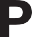 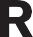 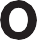 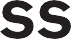 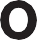 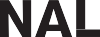 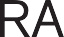 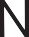 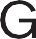 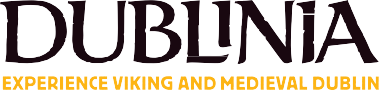 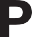 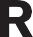 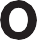 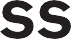 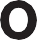 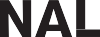 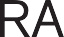 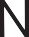 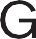 TRAINING PROGRAMMEAPPLICATION FORMFurther information: Phone 01/ 6794611 or Email: heritagecourse@dublinia.ieName:Surname:Date of Birth:Address:Address:Address:Contact NumberContact NumberEmail AddressName of Institution:Date Attended:Qualifications Achieved:Name of Institution:Date Attended:Job Title and Tasks: